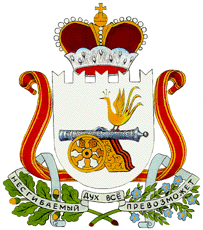 АДМИНИСТРАЦИЯПЕЧЕНКОВСКОГО СЕЛЬСКОГО ПОСЕЛЕНИЯ    ПОСТАНОВЛЕНИЕот  18.12.2023  № 87                                             О внесении изменений  в муниципальную программу «Развитие улично-дорожной сети и объектов благоустройства на территории муниципального образования Печенковское сельское поселение» на 2022 - 2026 годыВ соответствии с  Федеральным законом от 06.10.2003 №131-ФЗ «Об общих принципах организации местного самоуправления в Российской Федерации», Уставом  муниципального образования Печенковское сельское поселение (новая редакция), в связи с корректировкой объемов финансирования программных мероприятий муниципальной программы «Развитие улично-дорожной сети и объектов благоустройства на территории муниципального образования Печенковское сельское поселение» на 2022 - 2026 годы, Администрация Печенковского сельского поселения ПОСТАНОВЛЯЕТ:1.  Внести изменения в муниципальную программу «Развитие улично-дорожной сети и объектов благоустройства на территории  муниципального образования Печенковское сельское поселение» на 2022 - 2026 годы, утвержденную    постановлением Администрации Печенковского сельского поселения от 26.08.2022 №47 (в редакции постановления администрации Печенковского сельского поселения от 14.02.2023 №6)  изложив в новой редакции согласно приложению.2. Разместить настоящее  постановление  на  официальном сайте муниципального образования Печенковское сельское поселение в информационно-телекоммуникационной сети «Интернет» и обнародовать  в местах предназначенных для обнародования нормативных правовых актов.Глава муниципального образованияПеченковское сельское поселение                                                       Р.Н. Свисто              Утверждено    постановлением Администрации Печенковского сельского поселения от 26.08.2022 №47 (в редакции постановления администрации Печенковского сельского поселения от 14.02.2023 №6)                                                                                          « Приложение                                                                            к постановлению Администрации                                                                           Печенковского сельского поселения                                                                            от 18.12. 2023 №87МУНИЦИПАЛЬНАЯ  ПРОГРАММА«РАЗВИТИЕ УЛИЧНО-ДОРОЖНОЙ СЕТИ   И   ОБЪЕКТОВ    БЛАГОУСТРОЙСТВА НА ТЕРРИТОРИИ МУНИЦИПАЛЬНОГО ОБРАЗОВАНИЯ  ПЕЧЕНКОВСКОЕ СЕЛЬСКОЕ  ПОСЕЛЕНИЕ» НА 2022-2026 ГОДЫ                                                           ПАСПОРТ                                 МУНИЦИПАЛЬНОЙ ПРОГРАММЫ«РАЗВИТИЕ УЛИЧНО-ДОРОЖНОЙ СЕТИ   И   ОБЪЕКТОВ    БЛАГОУСТРОЙСТВА НА ТЕРРИТОРИИ МУНИЦИПАЛЬНОГО ОБРАЗОВАНИЯ  ПЕЧЕНКОВСКОЕ СЕЛЬСКОЕ  ПОСЕЛЕНИЕ» НА 2022-2026 ГОДЫОбщая характеристика социально – экономической сферы реализации муниципальной программыМуниципальная программа (далее Программа) содержит перечень, характеристики и механизм мероприятий по развитию и содержанию улично-дорожной сети Печенковского сельского поселения на период с 2022 по 2026 годы, необходимых для устойчивой и эффективной работы транспортной системы муниципального образования Печенковское сельское поселение. Анализ существующего состояния улично-дорожной сети в поселении показывает, что в настоящее время в силу объективных причин сформировался ряд проблем, требующих решения. Транспортная ситуация в поселении с каждым годом усложняется. Темпы роста численности автотранспорта опережают темпы развития улично-дорожной сети населенных пунктов Печенковского сельского поселения. Развитие сети дорог с усовершенствованными покрытиями, увеличение интенсивности транспортного движения, повышение уровня жизни населения сельского поселения требуют повышения оперативности и качества выполнения работ по содержанию улично-дорожной сети и объектов благоустройства. Процесс совершенствования улично-дорожной сети окажет существенное влияние на социально- экономическое развитие Печенковского сельского поселения.       Печенковское сельское поселение расположено в восточной части Велижского района Смоленской области в  от областного центра. Территория Печенковского сельского поселения имеет площадь 321,62  кв. км. Печенковское сельское поселение граничит и соприкасается границами с Псковской  и Тверской областями.       Население Печенковского сельского поселения на 01.01.2019г. составляет 946 человек. Плотность населения – 2,94 чел./км2. Всего в поселении насчитывается 47 населенных пунктов.        Доступность районного центра для основной части населения, хорошая. Для нескольких населенных пунктов связь с главной дорогой затруднительна.   Транспортная инфраструктура поселения включает дороги регионального и местного значения, а также улично-дорожную сеть отдельных населенных пунктов. Транспортная инфраструктура представлена развитой сетью дорог общего пользования, важнейшими из которых является автодороги районного значения «Велиж-Погорелье – Чепли-Патики» и «Велиж-Селезни-Заозерье-Городище». Данные автодороги проходит через сельское поселение, по ней осуществляются внутренние и внешние транспортные связи поселения.          Транспортные перевозки в поселении автомобильным транспортом осуществляются по основным автомобильным дорогам общего пользования.          Пассажирские перевозки осуществляет МУП «Велижское АТП». Печенковское сельское поселение относится к группе развивающихся территорий. На территории Печенковского сельского поселения работает предприятие ООО «Галактика-О», которая занимается выращиванием малька форели  на озере Гатчинское, цех деревообработки  - руководитель Буткевич, ООО «София».Однако, существуют факторы, сдерживающие превращение Печенковского сельского поселения в многофункциональное, комфортное, привлекательное место. К некоторым из них следует отнести состояние улично-дорожной сети поселения и уровень благоустройства прилегающих территорий населенных пунктов поселения. Такие работы, как строительство, реконструкция, ремонт и содержание улично-дорожной сети, мостов,  содержание и развитие сетей освещения, содержание рекреационных зон, содержание придорожной полосы (скашивание, вырубка кустарников), работа по озеленению территорий населенных пунктов, содержание и развитие объектов ливневой канализации т. д. должны осуществляться для приведения территории в состояние, пригодное для создания условий, способствующих нормальной жизнедеятельности населения и гостей Печенковского сельского поселения. Большое внимание должно уделяться содержанию улично-дорожной сети, оно должно предусматривать выполнение в течение всего года (с учетом сезона) на всех дорогах, улицах и дворовых территориях населенного пункта комплекса мероприятий по уходу за покрытиями, дорожными сооружениями, элементами обустройства и озеленением, по профилактике и устранению постоянно возникающих мелких повреждений, а также по зимнему содержанию. Задача содержания состоит в обеспечении сохранности дорог, улиц, тротуаров, пешеходных дорожек и поддержании их в состоянии, соответствующем требованиям, допустимым по условиям обеспечения непрерывного и безопасного движения в любое время года.       Проблема строительства (реконструкции) и содержания УДС в населенных пунктах поселения, несомненно, является одной из основных проблем, оказывающих влияние на все стороны жизни населения сельского поселения.      Проводимые обследования улично-дорожной сети Печенковского сельского поселения свидетельствуют о значительном количестве дорог с неудовлетворительным состоянием. Увеличение количества транспорта на улицах населенных пунктов Печенковского сельского поселения, в сочетании с недостатками эксплуатационного состояния улично-дорожной сети, организации пешеходного движения и т. д., требует комплексного подхода и принятия неотложных мер по совершенствованию организации дорожного движения.     Состояние улично-дорожной сети, искусственных сооружений и организации безопасности дорожного движения требует принятия безотлагательных мер по разработке данной программы развития улично-дорожной сети и объектов благоустройства в МО Печенковское сельское поселение на период 2022-2026 годы.        Реализация данной Программы позволит улучшить состояние дорог, повысить безопасность движения пешеходов и сократить количество дорожно-транспортных нарушений на территории Печенковского сельского поселения, обеспечит соответствие параметров улично-дорожной сети потребностям дорожного движения и транспортного обслуживания населения, предприятий.        В целом улучшение дорожных условий приведёт к: сокращению времени на перевозки грузов и пассажиров (за счет увеличения скорости движения); снижению стоимости перевозок (за счет сокращения расхода горюче-смазочных материалов (далее - ГСМ), снижения износа транспортных средств из-за неудовлетворительного качества дорог, повышения производительности труда); повышению транспортной доступности; улучшению экологической ситуации (за счет роста скорости движения, уменьшения расхода ГСМ).        Таким образом, дорожные условия оказывают влияние на все важные показатели экономического развития страны. Во многих странах мира выход из кризисных экономических ситуаций начинается с развитием дорожного строительства. Это объясняется также и тем, что около 35-40 процентов средств, направляемых на дорожное хозяйство, возвращаются в бюджеты всех уровней в форме соответствующих налоговых платежей организаций дорожного хозяйства.2. Приоритеты муниципальной политики в сфере реализации муниципальной программы, цели, целевые показатели, описание ожидаемых конечных результатов, сроки и этапы реализации муниципальной программыПриоритетом муниципальной политики в сфере улично-дорожной сети и объектов благоустройства на территории муниципального образования Печенковское сельское поселение являются развитие и обеспечение сохранности автомобильных дорог местного значения. Целями настоящей Программы являются:- снижение доли протяженности УДС и автомобильных дорог общего пользования местного значения, дорог местного значения вне границ населенных пунктов,  не отвечающих нормативным требованиям, в общей протяженности УДС и дорог общего пользования местного значения;- повышение уровня жизни граждан за счет совершенствования и развития улично-дорожной сети (УДС) в соответствии с потребностями экономики и населения сельского поселения;- повышение эстетической привлекательности территории поселения.Для достижения указанной цели Программа предусматривает решение следующих задач:- строительство и реконструкция улично-дорожной сети;- ремонт улично-дорожной сети;- содержание улично-дорожной сети в весеннее - летнее - осенний период;- зимнее содержание улично-дорожной сети;- наружное освещение УДС.Целевыми  показателями реализации муниципальной программы являются: -  протяженность улично-дорожной сети и автомобильных дорог общего пользования местного значения ;-протяженность улично-дорожной сети и автомобильных дорог общего пользования местного значения , не отвечающих нормативным требованиям;- доля протяженности УДС и автомобильных дорог общего пользования местного значения, не отвечающих нормативным требованиям;-протяженность линии освещения улично-дорожной сети;-содержание автомобильных дорог и улично-дорожной сети местного значения, дорог местного значения вне границ населенных пунктов.Целевые показатели реализации муниципальной программы отражены в Приложении №1 к настоящей муниципальной программе.Реализация  комплекса процессных мероприятий  программы  приведет  к достижению следующих результатов: -снижение доли  протяженности УДС и автомобильных дорог общего пользования местного значения, дорог местного значения вне границ населенных пунктов,  не отвечающих нормативным требованиям, в общей протяженности УДС и дорог общего пользования местного значения;- повышение уровня жизни граждан за счет совершенствования и развития улично-дорожной сети (УДС) в соответствии с потребностями экономики  и населения сельского поселения;-повышение эстетической привлекательности территории поселения.Реализация комплекса процессных мероприятий сопряжена со следующими рисками: - финансирование Программы не в полном объеме, в связи с неисполнением доходной части бюджета муниципального образования Печенковское сельское поселение (далее- местный бюджет).Способ минимизации: а) концентрация ресурсов на решение приоритетных задач;б) изучение и внедрение положительного опыта других муниципальных образований;в) повышение результативности реализации программы и эффективности использования бюджетных средств;г) своевременное внесение изменений в бюджет и муниципальную Программу; - Изменение федерального и регионального законодательства. Способ минимизации: регулярное проведение мониторинга нормативных правовых актов и своевременная корректировка Программы; - Потеря актуальности мероприятий Программы. Способ минимизации: регулярное проведение мониторинга и корректировка Программы. Программа реализуется в один этап 2022-2026 годы.3. Обобщенная характеристика комплексов процессных  мероприятий муниципальной программы.В состав  входят следующие комплексы процессных мероприятий:1. «Содержание автомобильных дорог местного значения и улично-дорожной сети на территории муниципального образования Печенковское сельское поселение» который предусматривает решение конкретных задач, взаимосвязанных и скоординированных по времени, ресурсам и исполнителям:- содержание автомобильных дорог местного значения и улично-дорожной сети на территории муниципального образования Печенковское сельское поселение;- расходы на оплату электроэнергии на освещение УДС.«Проектирование, строительство, реконструкция, капитальный ремонт и ремонт автомобильных дорог общего пользования местного значения»- расходы на проектирование, строительство, реконструкцию, капитальный ремонт и ремонт автомобильных дорог общего пользования местного значения.3. «Дорожная деятельность в отношении автомобильных дорог местного значения вне границ населенных пунктов на территории муниципального образования Печенковское сельское поселение» -содержание за счет межбюджетных трансфертов из бюджета муниципального района в бюджеты сельских поселений на осуществление дорожной деятельности в отношении дорог местного значения вне границ населенных пунктов на территории сельских поселений в соответствии с заключенными соглашениями.4. Обоснование ресурсного обеспечения муниципальной программыПри планировании ресурсного обеспечения муниципальной программы учитывались реальная ситуация в финансово-бюджетной сфере поселения, высокая  социально- экономическая значимость  вопроса улучшения уровня и качества жизни населения. Общий объем бюджетных ассигнований на реализацию муниципальной программы  составляет 16322441,00 рублей, в том числе : - средства  бюджета муниципального образования Печенковское сельское поселение  в сумме 7467747,82 рублей;в  2022 году –  2348547,82 рублей;в  2023 году –  1119700,00 рублей;в  2024 году –   1309700,00 рублей;в  2025 году –  1345300,00 рублей;в  2026 году-   1344500,00 рублей.- средства бюджета муниципального образования «Велижский район»  в сумме 354693,18 рублей.в  2022 году –  154793,18 рублей;в  2023 году –  199900,00 рублей;в  2024 году –   0000,00 рублей;в  2025 году –  0000,00  рублей;в  2026 году-    0000,00 рублей.- средства областного бюджета в сумме 8500000,00 рублейв  2022 году –  0000,00 рублей;в  2023 году –  6000000,00 рублей;в  2024 году –  2500000,00 рублей;в  2025 году –  0000,00 рублей;в  2026 году-    0000,00 рублей.Итого по годам:2022 год -   2503341,00 рублей;2023 год –  7319600,00 рублей;2024 год –  3809700,00 рублей;2025 год –  1345300,00 рублей;2026 год -  1344500,00 рублей.Объемы финансирования комплекса процессных мероприятий указаны в приложении № 2 к муниципальной программе и могут быть скорректированы в течение периода ее действия с учетом особенностей реализации федеральных, региональных  программ и механизмов, на которых она базируется, а также с учетом ежегодного утверждения бюджетов Российской Федерации, Смоленской области, муниципального района на очередной финансовый год и плановый период.5. Основные меры правового регулирования в сфере реализации муниципальной  программыНастоящая Программа разработана на основании:- Федерального закона от 06.10.2003 № 131-ФЗ «Об общих принципах организации местного самоуправления в Российской Федерации»;- Федерального закона от 10.12.1995 № 196-ФЗ «О безопасности дорожного движения»;-Государственного стандарта РФ ГОСТ Р50597-93 «Автомобильные дороги и улицы. Требования к эксплуатационному состоянию, допустимому по условиям обеспечения безопасности»; - Постановлением Правительства Российской Федерации от 14.06.2013 № 502 «Об утверждении требований к программам комплексного развития систем транспортной инфраструктуры поселений, городских округов»;- Приказ Министерства регионального развития Российской Федерации от 6 мая 2011 года № 204 «О разработке программы комплексного развития систем транспортной инфраструктуры муниципальных образований».6. Применение мер  муниципального регулирования в сфере реализации муниципальной программыАдминистратором муниципальной программы применение мер государственного регулирования в сфере реализации муниципальной программы не предусмотрено.                                                                                                                         Приложение 2к муниципальной программе «Развитие улично-дорожной сети и объектов благоустройства на территории муниципального образования Печенковское сельское поселение» на 2022-2026 годы Финансовое обеспечение комплексов процессных мероприятий   муниципальной программы «Развитие улично-дорожной сети и объектов благоустройства на территории муниципального образования Печенковское сельское поселение» на 2022-2026 годы»Наименование программы«Развитие улично-дорожной сети и объектов благоустройства на территории муниципального образования Печенковское сельское поселение» на 2022-2026 годыМуниципальный заказчик ПрограммыАдминистрация Печенковского сельского поселения Основные разработчики ПрограммыАдминистрация  Печенковского сельского поселенияНаименование комплексов процессных мероприятий муниципальной  программы1.Содержание автомобильных дорог местного значения и улично-дорожной сети на территории муниципального образования Печенковское сельское поселение2.Проектирование, строительство, реконструкция, капитальный ремонт и ремонт автомобильных дорог общего пользования местного значения3.Дорожная деятельность в отношении автомобильных дорог местного значения вне границ населенных пунктов на территории муниципального образования Печенковское сельское поселениеЦели Программы- снижение доли протяженности УДС и автомобильных дорог общего пользования местного значения, дорог местного значения вне границ населенных пунктов,  не отвечающих нормативным требованиям, в общей протяженности УДС и дорог общего пользования местного значения;- повышение уровня жизни граждан за счет совершенствования и развития улично-дорожной сети (УДС) в соответствии с потребностями экономики и населения сельского поселения;- повышение эстетической привлекательности территории поселения.Задачи Программы- строительство и реконструкция улично-дорожной сети;- ремонт улично-дорожной сети;- содержание улично-дорожной сети в весеннее - летнее - осенний период;- зимнее содержание улично-дорожной сети;- наружное освещение УДС.Важнейшие показатели эффективности Программы-  протяженность улично-дорожной сети и автомобильных дорог общего пользования местного значения ;- доля протяженности УДС и автомобильных дорог общего пользования местного значения, не отвечающих нормативным требованиям;-протяженность линии освещения улично-дорожной сети;-содержание автомобильных дорог и улично-дорожной сети местного значения, дорог местного значения вне границ населенных пунктов.Сроки реализации Программы2022-2026 годаОбъемы бюджетных ассигнованийпрограммыОбъем бюджетных ассигнований на реализацию муниципальной  программы составляет  16322441,00 тыс. рублей, в том числе : - средства  бюджета муниципального образования Печенковское сельское поселение  в сумме 7467747,82 рублей, в том числе по годам:в  2022 году –  2348547,82рублей;в  2023 году –  1119700,00рублей;в  2024 году –   1309700,00 рублей;в  2025 году –  1345300,00рублей;в  2026 году-   1344500,00рублей.- средства бюджета муниципального образования «Велижский район» в сумме 354693,18 рублей, в том числе по годам:в  2022 году –  154793,18рублей;в  2023 году –  199900,00рублей;в  2024 году –   0000,00 рублей;в  2025 году –  0000,00 рублей;в  2026 году-    0000,00 рублей.- средства областного бюджета в сумме 8500000,00 рублей, в том числе по годам:в  2022 году –  0000,00 рублей;в  2023 году –  6000000,00 рублей;в  2024 году –  2500000,00 рублей;в  2025 году –  0000,00 рублей;в  2026 году-    0000,00 рублейИтого по годам:2022 год -   2503341,00 рублей;2023 год –  7319600,00 рублей;2024 год –  3809700,00 рублей;2025 год –   1345300,00 рублей;2026 год -  1344500,00 рублей.Объем средств выделяемых на реализацию муниципальной Программы ежегодно уточняется при формировании проекта бюджета на соответствующий финансовый год и других поступлений.Ожидаемые конечные результаты реализации ПрограммыРеализация  мероприятий  программы  приведет  к достижению следующих результатов: -снижение доли  протяженности УДС и автомобильных дорог общего пользования местного значения, дорог местного значения вне границ населенных пунктов,  не отвечающих нормативным требованиям, в общей протяженности УДС и дорог общего пользования местного значения;- повышение уровня жизни граждан за счет совершенствования и развития улично-дорожной сети (УДС) в соответствии с потребностями экономики  и населения сельского поселения;-повышение эстетической привлекательности территории поселения.№ п/пНаименование цели, задачи, мероприятияНаименование цели, задачи, мероприятияИсточники финансированияИсполнительСроки реализацииСроки реализацииСроки реализацииСроки реализацииОбъем финансирования     ( рублей)Объем финансирования     ( рублей)Объем финансирования     ( рублей)Объем финансирования     ( рублей)Объем финансирования     ( рублей)Объем финансирования     ( рублей)Объем финансирования     ( рублей)Объем финансирования     ( рублей)Объем финансирования     ( рублей)Объем финансирования     ( рублей)№ п/пНаименование цели, задачи, мероприятияНаименование цели, задачи, мероприятияИсточники финансированияИсполнительСроки реализацииСроки реализацииСроки реализацииСроки реализацииВсего2022 год2022 год2023 год2023 год2024 год2024 год2025год2026год2026годКомплекс процессных мероприятий «Содержание автомобильных дорог местного значения и улично-дорожной сети на территории муниципального образования Печенковское сельское поселение»Комплекс процессных мероприятий «Содержание автомобильных дорог местного значения и улично-дорожной сети на территории муниципального образования Печенковское сельское поселение»Комплекс процессных мероприятий «Содержание автомобильных дорог местного значения и улично-дорожной сети на территории муниципального образования Печенковское сельское поселение»Комплекс процессных мероприятий «Содержание автомобильных дорог местного значения и улично-дорожной сети на территории муниципального образования Печенковское сельское поселение»Комплекс процессных мероприятий «Содержание автомобильных дорог местного значения и улично-дорожной сети на территории муниципального образования Печенковское сельское поселение»Комплекс процессных мероприятий «Содержание автомобильных дорог местного значения и улично-дорожной сети на территории муниципального образования Печенковское сельское поселение»Комплекс процессных мероприятий «Содержание автомобильных дорог местного значения и улично-дорожной сети на территории муниципального образования Печенковское сельское поселение»Комплекс процессных мероприятий «Содержание автомобильных дорог местного значения и улично-дорожной сети на территории муниципального образования Печенковское сельское поселение»Комплекс процессных мероприятий «Содержание автомобильных дорог местного значения и улично-дорожной сети на территории муниципального образования Печенковское сельское поселение»Комплекс процессных мероприятий «Содержание автомобильных дорог местного значения и улично-дорожной сети на территории муниципального образования Печенковское сельское поселение»Комплекс процессных мероприятий «Содержание автомобильных дорог местного значения и улично-дорожной сети на территории муниципального образования Печенковское сельское поселение»Комплекс процессных мероприятий «Содержание автомобильных дорог местного значения и улично-дорожной сети на территории муниципального образования Печенковское сельское поселение»Комплекс процессных мероприятий «Содержание автомобильных дорог местного значения и улично-дорожной сети на территории муниципального образования Печенковское сельское поселение»Комплекс процессных мероприятий «Содержание автомобильных дорог местного значения и улично-дорожной сети на территории муниципального образования Печенковское сельское поселение»Комплекс процессных мероприятий «Содержание автомобильных дорог местного значения и улично-дорожной сети на территории муниципального образования Печенковское сельское поселение»Комплекс процессных мероприятий «Содержание автомобильных дорог местного значения и улично-дорожной сети на территории муниципального образования Печенковское сельское поселение»Комплекс процессных мероприятий «Содержание автомобильных дорог местного значения и улично-дорожной сети на территории муниципального образования Печенковское сельское поселение»Комплекс процессных мероприятий «Содержание автомобильных дорог местного значения и улично-дорожной сети на территории муниципального образования Печенковское сельское поселение»Комплекс процессных мероприятий «Содержание автомобильных дорог местного значения и улично-дорожной сети на территории муниципального образования Печенковское сельское поселение»1.Содержание автомобильных дорог местного значения и улично-дорожной сети на территории муниципального образования Печенковское сельское поселениеместный бюджетместный бюджетАдминистрация Печенковского сельского поселенияАдминистрация Печенковского сельского поселения2022-2026гг2022-2026гг2022-2026гг5961,32148547,822148547,82877633,00877633,001071137,001071137,001108300,001107500,001107500,002.Расходы на оплату электроэнергии на освещение УДСместный бюджетместный бюджетАдминистрация Печенковского сельского  поселенияАдминистрация Печенковского сельского  поселения2022-2026гг2022-2026гг2022-2026гг1146,2200000,00200000,00236060,00236060,00236060,50236060,50237000,00237000,00237000,00Комплекс процессных мероприятий  «Проектирование, строительство, реконструкция, капитальный ремонт и ремонт автомобильных дорог общего пользования местного значения»Комплекс процессных мероприятий  «Проектирование, строительство, реконструкция, капитальный ремонт и ремонт автомобильных дорог общего пользования местного значения»Комплекс процессных мероприятий  «Проектирование, строительство, реконструкция, капитальный ремонт и ремонт автомобильных дорог общего пользования местного значения»Комплекс процессных мероприятий  «Проектирование, строительство, реконструкция, капитальный ремонт и ремонт автомобильных дорог общего пользования местного значения»Комплекс процессных мероприятий  «Проектирование, строительство, реконструкция, капитальный ремонт и ремонт автомобильных дорог общего пользования местного значения»Комплекс процессных мероприятий  «Проектирование, строительство, реконструкция, капитальный ремонт и ремонт автомобильных дорог общего пользования местного значения»Комплекс процессных мероприятий  «Проектирование, строительство, реконструкция, капитальный ремонт и ремонт автомобильных дорог общего пользования местного значения»Комплекс процессных мероприятий  «Проектирование, строительство, реконструкция, капитальный ремонт и ремонт автомобильных дорог общего пользования местного значения»Комплекс процессных мероприятий  «Проектирование, строительство, реконструкция, капитальный ремонт и ремонт автомобильных дорог общего пользования местного значения»Комплекс процессных мероприятий  «Проектирование, строительство, реконструкция, капитальный ремонт и ремонт автомобильных дорог общего пользования местного значения»Комплекс процессных мероприятий  «Проектирование, строительство, реконструкция, капитальный ремонт и ремонт автомобильных дорог общего пользования местного значения»Комплекс процессных мероприятий  «Проектирование, строительство, реконструкция, капитальный ремонт и ремонт автомобильных дорог общего пользования местного значения»Комплекс процессных мероприятий  «Проектирование, строительство, реконструкция, капитальный ремонт и ремонт автомобильных дорог общего пользования местного значения»Комплекс процессных мероприятий  «Проектирование, строительство, реконструкция, капитальный ремонт и ремонт автомобильных дорог общего пользования местного значения»Комплекс процессных мероприятий  «Проектирование, строительство, реконструкция, капитальный ремонт и ремонт автомобильных дорог общего пользования местного значения»Комплекс процессных мероприятий  «Проектирование, строительство, реконструкция, капитальный ремонт и ремонт автомобильных дорог общего пользования местного значения»Комплекс процессных мероприятий  «Проектирование, строительство, реконструкция, капитальный ремонт и ремонт автомобильных дорог общего пользования местного значения»Комплекс процессных мероприятий  «Проектирование, строительство, реконструкция, капитальный ремонт и ремонт автомобильных дорог общего пользования местного значения»Комплекс процессных мероприятий  «Проектирование, строительство, реконструкция, капитальный ремонт и ремонт автомобильных дорог общего пользования местного значения»3. Расходы на проектирование, строительство, реконструкция, капитальный ремонт и ремонт автомобильных дорог общего пользования местного значенияместный бюджетобластной бюджетместный бюджетобластной бюджетАдминистрация Печенковского сельского  поселения2022-2026гг2022-2026гг2022-2026гг8509,508500000,008509,508500000,008509,508500000,000000,000000,000000,000000,006007,006000000,002502,502500000,002502,502500000,000000,000000,000000,000000,000000,000000,00Комплекс процессных мероприятий  «Дорожная деятельность в отношении автомобильных дорог местного значения вне границ населенных пунктов на территории муниципального образования Печенковское сельское поселение»Комплекс процессных мероприятий  «Дорожная деятельность в отношении автомобильных дорог местного значения вне границ населенных пунктов на территории муниципального образования Печенковское сельское поселение»Комплекс процессных мероприятий  «Дорожная деятельность в отношении автомобильных дорог местного значения вне границ населенных пунктов на территории муниципального образования Печенковское сельское поселение»Комплекс процессных мероприятий  «Дорожная деятельность в отношении автомобильных дорог местного значения вне границ населенных пунктов на территории муниципального образования Печенковское сельское поселение»Комплекс процессных мероприятий  «Дорожная деятельность в отношении автомобильных дорог местного значения вне границ населенных пунктов на территории муниципального образования Печенковское сельское поселение»Комплекс процессных мероприятий  «Дорожная деятельность в отношении автомобильных дорог местного значения вне границ населенных пунктов на территории муниципального образования Печенковское сельское поселение»Комплекс процессных мероприятий  «Дорожная деятельность в отношении автомобильных дорог местного значения вне границ населенных пунктов на территории муниципального образования Печенковское сельское поселение»Комплекс процессных мероприятий  «Дорожная деятельность в отношении автомобильных дорог местного значения вне границ населенных пунктов на территории муниципального образования Печенковское сельское поселение»Комплекс процессных мероприятий  «Дорожная деятельность в отношении автомобильных дорог местного значения вне границ населенных пунктов на территории муниципального образования Печенковское сельское поселение»Комплекс процессных мероприятий  «Дорожная деятельность в отношении автомобильных дорог местного значения вне границ населенных пунктов на территории муниципального образования Печенковское сельское поселение»Комплекс процессных мероприятий  «Дорожная деятельность в отношении автомобильных дорог местного значения вне границ населенных пунктов на территории муниципального образования Печенковское сельское поселение»Комплекс процессных мероприятий  «Дорожная деятельность в отношении автомобильных дорог местного значения вне границ населенных пунктов на территории муниципального образования Печенковское сельское поселение»Комплекс процессных мероприятий  «Дорожная деятельность в отношении автомобильных дорог местного значения вне границ населенных пунктов на территории муниципального образования Печенковское сельское поселение»Комплекс процессных мероприятий  «Дорожная деятельность в отношении автомобильных дорог местного значения вне границ населенных пунктов на территории муниципального образования Печенковское сельское поселение»Комплекс процессных мероприятий  «Дорожная деятельность в отношении автомобильных дорог местного значения вне границ населенных пунктов на территории муниципального образования Печенковское сельское поселение»Комплекс процессных мероприятий  «Дорожная деятельность в отношении автомобильных дорог местного значения вне границ населенных пунктов на территории муниципального образования Печенковское сельское поселение»Комплекс процессных мероприятий  «Дорожная деятельность в отношении автомобильных дорог местного значения вне границ населенных пунктов на территории муниципального образования Печенковское сельское поселение»Комплекс процессных мероприятий  «Дорожная деятельность в отношении автомобильных дорог местного значения вне границ населенных пунктов на территории муниципального образования Печенковское сельское поселение»Комплекс процессных мероприятий  «Дорожная деятельность в отношении автомобильных дорог местного значения вне границ населенных пунктов на территории муниципального образования Печенковское сельское поселение»4.Содержание  за счет межбюджетных трансфертов из бюджета муниципального района в бюджеты сельских поселений на осуществление дорожной деятельности в отношении дорог местного значения вне границ населенных пунктов на территории сельских поселений в соответствии с заключенными соглашениямиместный бюджетместный бюджетАдминистрация Печенковского сельского  поселенияАдминистрация Печенковского сельского  поселения2022-2026гг2022-2026гг2022-2026гг354693,18354693,18154793,18154793,18199900,00199900,000000,000000,000000,000000,00Итого:Итого:16322441,0016322441,002503341,002503341,007319600,007319600,003809700,001345300,001345300,001344500,00из нихместныйбюджетиз нихместныйбюджет7467747,827467747,822348547,822348547,821119700,001119700,001309700,001345300,001345300,001344500,00бюджет МО «Велижский район»бюджет МО «Велижский район»354693,18354693,18154793,18154793,18199900,00199900,000000,000000,000000,000000,00областной бюджетобластной бюджет8500000,008500000,000000,000000,006000000,006000000,002500000,000000,000000,000000,00